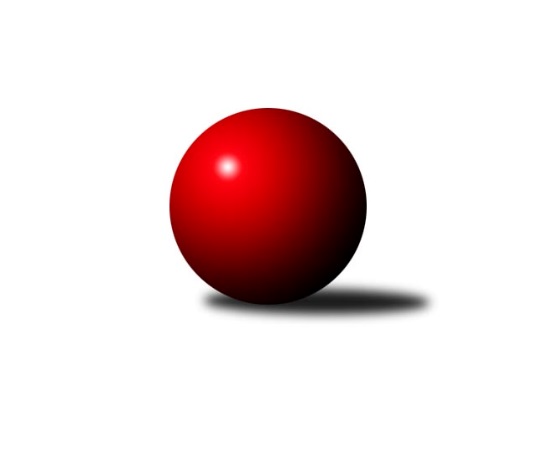 Č.7Ročník 2019/2020	3.5.2024 Podnikovka Slavonice 2.liga 2019/2020Statistika 7. kolaTabulka družstev:		družstvo	záp	výh	rem	proh	skore	sety	průměr	body	plné	dorážka	chyby	1.	PKT	6	5	0	1	48 : 12 	(24.0 : 14.0)	951	10	663	287	25.3	2.	Godbowles	6	5	0	1	45 : 15 	(25.5 : 16.5)	903	10	632	271	25	3.	Expres	6	5	0	1	42 : 18 	(32.0 : 10.0)	933	10	658	275	27.5	4.	Kafky	6	5	0	1	42 : 18 	(29.0 : 15.0)	888	10	620	269	28.5	5.	Hlavy	7	3	0	4	38 : 32 	(33.0 : 19.0)	898	6	643	255	31.6	6.	SDH Mutišov	7	2	0	5	30 : 40 	(22.5 : 27.5)	889	4	632	257	30	7.	Idiot star	6	2	0	4	15 : 45 	(5.5 : 26.5)	837	4	608	229	36.7	8.	Prdelky	6	1	0	5	12 : 48 	(11.0 : 23.0)	833	2	598	235	38.7	9.	SUPi	6	0	0	6	8 : 52 	(5.5 : 36.5)	676	0	493	183	64.3Tabulka doma:		družstvo	záp	výh	rem	proh	skore	sety	průměr	body	maximum	minimum	1.	Kafky	3	3	0	0	24 : 6 	(14.5 : 5.5)	918	6	940	901	2.	PKT	4	3	0	1	28 : 12 	(20.0 : 12.0)	945	6	997	892	3.	Expres	4	3	0	1	22 : 18 	(19.0 : 7.0)	939	6	966	893	4.	Godbowles	2	2	0	0	19 : 1 	(8.0 : 2.0)	946	4	962	930	5.	Hlavy	3	2	0	1	22 : 8 	(15.0 : 5.0)	921	4	944	891	6.	Idiot star	3	2	0	1	12 : 18 	(2.0 : 10.0)	857	4	874	848	7.	SDH Mutišov	4	1	0	3	14 : 26 	(13.0 : 19.0)	859	2	893	808	8.	Prdelky	3	1	0	2	6 : 24 	(7.0 : 13.0)	825	2	869	793	9.	SUPi	2	0	0	2	2 : 18 	(1.0 : 15.0)	617	0	698	535Tabulka venku:		družstvo	záp	výh	rem	proh	skore	sety	průměr	body	maximum	minimum	1.	Godbowles	4	3	0	1	26 : 14 	(17.5 : 14.5)	882	6	904	847	2.	PKT	2	2	0	0	20 : 0 	(4.0 : 2.0)	963	4	983	942	3.	Expres	2	2	0	0	20 : 0 	(13.0 : 3.0)	921	4	923	918	4.	Kafky	3	2	0	1	18 : 12 	(14.5 : 9.5)	859	4	899	826	5.	SDH Mutišov	3	1	0	2	16 : 14 	(9.5 : 8.5)	930	2	953	886	6.	Hlavy	4	1	0	3	16 : 24 	(18.0 : 14.0)	882	2	921	845	7.	Prdelky	3	0	0	3	6 : 24 	(4.0 : 10.0)	841	0	876	789	8.	Idiot star	3	0	0	3	3 : 27 	(3.5 : 16.5)	816	0	837	795	9.	SUPi	4	0	0	4	6 : 34 	(4.5 : 21.5)	705	0	847	576Tabulka podzimní části:		družstvo	záp	výh	rem	proh	skore	sety	průměr	body	doma	venku	1.	PKT	6	5	0	1	48 : 12 	(24.0 : 14.0)	951	10 	3 	0 	1 	2 	0 	0	2.	Godbowles	6	5	0	1	45 : 15 	(25.5 : 16.5)	903	10 	2 	0 	0 	3 	0 	1	3.	Expres	6	5	0	1	42 : 18 	(32.0 : 10.0)	933	10 	3 	0 	1 	2 	0 	0	4.	Kafky	6	5	0	1	42 : 18 	(29.0 : 15.0)	888	10 	3 	0 	0 	2 	0 	1	5.	Hlavy	7	3	0	4	38 : 32 	(33.0 : 19.0)	898	6 	2 	0 	1 	1 	0 	3	6.	SDH Mutišov	7	2	0	5	30 : 40 	(22.5 : 27.5)	889	4 	1 	0 	3 	1 	0 	2	7.	Idiot star	6	2	0	4	15 : 45 	(5.5 : 26.5)	837	4 	2 	0 	1 	0 	0 	3	8.	Prdelky	6	1	0	5	12 : 48 	(11.0 : 23.0)	833	2 	1 	0 	2 	0 	0 	3	9.	SUPi	6	0	0	6	8 : 52 	(5.5 : 36.5)	676	0 	0 	0 	2 	0 	0 	4Tabulka jarní části:		družstvo	záp	výh	rem	proh	skore	sety	průměr	body	doma	venku	1.	SDH Mutišov	0	0	0	0	0 : 0 	(0.0 : 0.0)	0	0 	0 	0 	0 	0 	0 	0 	2.	SUPi	0	0	0	0	0 : 0 	(0.0 : 0.0)	0	0 	0 	0 	0 	0 	0 	0 	3.	Godbowles	0	0	0	0	0 : 0 	(0.0 : 0.0)	0	0 	0 	0 	0 	0 	0 	0 	4.	Prdelky	0	0	0	0	0 : 0 	(0.0 : 0.0)	0	0 	0 	0 	0 	0 	0 	0 	5.	Idiot star	0	0	0	0	0 : 0 	(0.0 : 0.0)	0	0 	0 	0 	0 	0 	0 	0 	6.	PKT	0	0	0	0	0 : 0 	(0.0 : 0.0)	0	0 	0 	0 	0 	0 	0 	0 	7.	Expres	0	0	0	0	0 : 0 	(0.0 : 0.0)	0	0 	0 	0 	0 	0 	0 	0 	8.	Kafky	0	0	0	0	0 : 0 	(0.0 : 0.0)	0	0 	0 	0 	0 	0 	0 	0 	9.	Hlavy	0	0	0	0	0 : 0 	(0.0 : 0.0)	0	0 	0 	0 	0 	0 	0 	0 Zisk bodů pro družstvo:		jméno hráče	družstvo	body	zápasy	v %	dílčí body	sety	v %	1.	  Jirka 	Expres 	20	/	13	(77%)		/		(%)	2.	  Karel 	Hlavy 	14	/	7	(100%)		/		(%)	3.	  Světlana 	Kafky 	12	/	6	(100%)		/		(%)	4.	  Lukáš Z. 	PKT 	10	/	6	(83%)		/		(%)	5.	  Dáša 	Expres 	10	/	6	(83%)		/		(%)	6.	  Drát 	Kafky 	8	/	4	(100%)		/		(%)	7.	  Libor 	PKT 	8	/	5	(80%)		/		(%)	8.	  David 	PKT 	8	/	5	(80%)		/		(%)	9.	  Věra 	Expres 	8	/	6	(67%)		/		(%)	10.	  Vojta 	Godbowles 	6	/	3	(100%)		/		(%)	11.	  Roman 	SDH Mutišov 	6	/	4	(75%)		/		(%)	12.	  P.B. 	Godbowles 	6	/	4	(75%)		/		(%)	13.	  Stašín 	SDH Mutišov 	6	/	4	(75%)		/		(%)	14.	  Koule 	Godbowles 	6	/	4	(75%)		/		(%)	15.	  Jarda 	Expres 	6	/	5	(60%)		/		(%)	16.	  Kabík 	Kafky 	6	/	5	(60%)		/		(%)	17.	  Wetty 	Godbowles 	6	/	5	(60%)		/		(%)	18.	  Tonda 	SDH Mutišov 	6	/	7	(43%)		/		(%)	19.	  Kubi 	Godbowles 	5	/	4	(63%)		/		(%)	20.	  Jonáš 	PKT 	4	/	2	(100%)		/		(%)	21.	  Lukáš P. 	PKT 	4	/	3	(67%)		/		(%)	22.	  Monča 	Godbowles 	4	/	3	(67%)		/		(%)	23.	  Ondra 	Idiot star 	4	/	3	(67%)		/		(%)	24.	  Vořech 	Kafky 	4	/	4	(50%)		/		(%)	25.	  Jitka 	Prdelky 	4	/	4	(50%)		/		(%)	26.	  Hanča 	SDH Mutišov 	4	/	4	(50%)		/		(%)	27.	  Hermína 	SUPi  	4	/	4	(50%)		/		(%)	28.	  Radek 	SUPi  	4	/	4	(50%)		/		(%)	29.	  Anička 	Prdelky 	4	/	5	(40%)		/		(%)	30.	  Naďa 	Hlavy 	4	/	6	(33%)		/		(%)	31.	  Lucí 	Idiot star 	3	/	4	(38%)		/		(%)	32.	  Pavel 	Godbowles 	2	/	1	(100%)		/		(%)	33.	  Kazík 	Kafky 	2	/	1	(100%)		/		(%)	34.	  Broňa 	PKT 	2	/	1	(100%)		/		(%)	35.	  Áda 	Prdelky 	2	/	1	(100%)		/		(%)	36.	  Matyáš 	PKT 	2	/	2	(50%)		/		(%)	37.	  Honzis 	Idiot star 	2	/	2	(50%)		/		(%)	38.	  Fugi 	Idiot star 	2	/	3	(33%)		/		(%)	39.	  Šmíca 	Idiot star 	2	/	4	(25%)		/		(%)	40.	  Luďan 	SDH Mutišov 	2	/	5	(20%)		/		(%)	41.	  Jolča 	Hlavy 	2	/	7	(14%)		/		(%)	42.	  Richard 	Hlavy 	0	/	1	(0%)		/		(%)	43.	  Ježek 	Kafky 	0	/	1	(0%)		/		(%)	44.	  Milošák 	Kafky 	0	/	1	(0%)		/		(%)	45.	  Kristýna 	SUPi  	0	/	2	(0%)		/		(%)	46.	  Míla 	Prdelky 	0	/	2	(0%)		/		(%)	47.	  Ina 	SUPi  	0	/	2	(0%)		/		(%)	48.	  Harry 	Idiot star 	0	/	2	(0%)		/		(%)	49.	  Lída 	SUPi  	0	/	2	(0%)		/		(%)	50.	  Tržba 	Idiot star 	0	/	3	(0%)		/		(%)	51.	  Daník 	Idiot star 	0	/	3	(0%)		/		(%)	52.	  Andrea 	SUPi  	0	/	3	(0%)		/		(%)	53.	  Venda 	Prdelky 	0	/	6	(0%)		/		(%)	54.	  Petr 	SUPi  	0	/	7	(0%)		/		(%)	55.	  Janča 	SUPi  	0	/	10	(0%)		/		(%)Průměry na kuželnách:		kuželna	průměr	plné	dorážka	chyby	výkon na hráčeNejlepší výkony na kuželnách:Četnost výsledků: